НАРУЧИЛАЦКЛИНИЧКИ  ЦЕНТАР ВОЈВОДИНЕул. Хајдук Вељкова бр. 1, Нови Сад(www.kcv.rs)ОБАВЕШТЕЊЕ О ЗАКЉУЧЕНОМ УГОВОРУ У ПОСТУПКУ ЈАВНЕ НАБАВКЕ БРОЈ 58-19-O, партија бр. 1Врста наручиоца: ЗДРАВСТВОВрста предмета: Опис предмета набавке, назив и ознака из општег речника набавке: Сетова за терапијску измену плазме за Haemonetics апарат33140000  -   медицински потрошни материјалУговорена вредност: без ПДВ-а 6.208.500,00 динара, односно 7.450.200,00 динара са ПДВ-ом.Критеријум за доделу уговора: најнижа понуђена ценаБрој примљених понуда: 1Понуђена цена: Највиша: 6.208.500,00 динараНајнижа: 6.208.500,00 динараПонуђена цена код прихваљивих понуда:Највиша: 6.208.500,00 динараНајнижа: 6.208.500,00 динараДатум доношења одлуке о додели уговора: 10.04.2019. годинеДатум закључења уговора: 18.04.2019. годинеОсновни подаци о добављачу:„Pharmapheresis“ д.о.о. ул. Деспота Ђурђа бр. 31, ЗемунПериод важења уговора: до дана у којем добављач у целости испоручи наручиоцу добра, односно најдуже годину дана.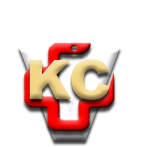 КЛИНИЧКИ ЦЕНТАР ВОЈВОДИНЕАутономна покрајина Војводина, Република СрбијаХајдук Вељкова 1, 21000 Нови Сад,т: +381 21/484 3 484 e-адреса: uprava@kcv.rswww.kcv.rs